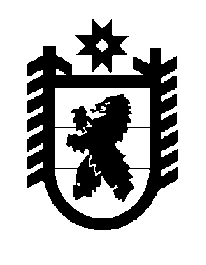 Российская Федерация Республика Карелия    ПРАВИТЕЛЬСТВО РЕСПУБЛИКИ КАРЕЛИЯПОСТАНОВЛЕНИЕот  18 февраля 2013 года № 46-Пг. Петрозаводск О порядке оказания бесплатной юридической помощи в экстренных случаях гражданам, оказавшимся в трудной жизненной ситуацииВ соответствии с  пунктом 9 статьи 3 Закона Республики Карелия  от 28 декабря 2012 года № 1664-ЗРК «О бесплатной юридической помощи в Республике Карелия и внесении изменений в отдельные законодательные акты Республики Карелия» Правительство Республики Карелия                            п о с т а н о в л я е т:Утвердить прилагаемый Порядок оказания бесплатной юридической помощи в экстренных случаях гражданам, оказавшимся в трудной жизненной ситуации.            Глава Республики  Карелия                                                            А.П. Худилайнен         Утвержден  постановлением                                                                 Правительства Республики Карелия                                                               от  18 февраля 2013 года № 46-П                           ПОРЯДОК ОКАЗАНИЯ БЕСПЛАТНОЙ ЮРИДИЧЕСКОЙ ПОМОЩИ                               В ЭКСТРЕННЫХ СЛУЧАЯХ ГРАЖДАНАМ, ОКАЗАВШИМСЯ В ТРУДНОЙ ЖИЗНЕННОЙ СИТУАЦИИ1. Настоящий Порядок регулирует вопросы принятия решений об оказании в экстренных случаях бесплатной юридической помощи гражданам, оказавшимся в трудной жизненной ситуации.Бесплатная юридическая помощь в экстренных случаях оказывается государственным казенным учреждением Республики Карелия «Государ-ственное юридическое бюро Республики Карелия» (далее – Учреждение) категориям граждан, указанным в части 2 статьи 9 Закона Республики Карелия  от 28 декабря 2012 года № 1664-ЗРК «О бесплатной юридической помощи в Республике Карелия и внесении изменений в отдельные законодательные акты Республики Карелия».2. Для получения бесплатной юридической помощи в экстренных случаях гражданин  представляет заявление об оказании бесплатной юридической помощи в экстренном случае по форме согласно приложению к настоящему Порядку (далее – заявление)  в Учреждение.3. К заявлению прилагаются: копия паспорта или иного документа, удостоверяющего личность, документы, подтверждающие нахождение в трудной жизненной ситуации, а также документы, подтверждающие наступление экстренного случая.Документами, подтверждающими нахождение в трудной жизненной ситуации, являются:справка, подтверждающая факт установления инвалидности;заключение лечебно-профилактического учреждения о состоянии здоровья лица, об отсутствии медицинских противопоказаний к принятию на обслуживание и о необходимости постоянного постороннего ухода и обслуживания вследствие частичной или полной утраты способности к самообслуживанию;справка о регистрации в качестве безработного, выданная органами службы занятости населения;товарные или кассовые чеки на приобретение лекарств, направление на оперативное лечение, выданное учреждением здравоохранения;проездные документы; справка об освобождении из мест лишения свободы, выданная администрацией исправительного учреждения;справки о доходах трудоспособных членов семьи, выданные налоговыми агентами; акт материально-бытового обследования условий проживания, оформленный органом социальной защиты населения по месту жительства или месту пребывания;иные документы.Документами, подтверждающими наступление экстренного случая, являются:справка об аварии, пожаре, опасном природном явлении, катастрофе, межнациональных конфликтах и войнах, стихийных или иных бедствиях, выданная территориальным органом Министерства Российской Федера-ции по делам гражданской обороны, чрезвычайным ситуациям и ликвида-ции последствий стихийных бедствий или иным уполномоченным органом; иные документы.4. В случае обращения через представителя также предъявляются документы, удостоверяющие личность и полномочия представителя.5. В день поступления заявления в Учреждение представленные документы регистрируются, рассматриваются и принимается решение об оказании гражданину бесплатной юридической помощи в связи с экстренным случаем либо об отказе ему в такой помощи.Днем обращения по вопросу оказания бесплатной юридической помощи в экстренном случае считается день приема заявления со всеми необходимыми документами, указанными в пунктах 3, 4 настоящего Порядка.6. В случае принятия решения об оказании бесплатной юридической помощи с гражданином заключается договор об оказании бесплатной юридической помощи.7. Учреждение оказывает бесплатную юридическую помощь в экстренном случае в порядке, предусмотренном для оказания бесплатной юридической помощи гражданам, имеющим право на получение бесплатной юридической помощи в соответствии со статьей 5 Закона Республики Карелия  от 28 декабря 2012 года № 1664-ЗРК «О бесплатной юридической помощи в Республике Карелия и внесении изменений в отдельные законодательные акты Республики Карелия».8. Основаниями для отказа в предоставлении гражданину бесплатной юридической помощи являются:непредставление документов, указанных в пунктах 3, 4 настоящего Порядка;выявление неполных и (или) недостоверных сведений в представленных документах.Учреждение  отказывает в предоставлении гражданину  бесплатной юридической помощи в экстренном случае также в случае представления заявления по вопросу, не относящемуся к компетенции Учреждения.9. Отказ в оказании бесплатной юридической помощи может быть обжалован гражданином в установленном законодательством Российской Федерации порядке.Приложениек Порядку оказания бесплатной юридической помощи в экстренных случаях гражданам, оказавшимся в трудной жизненной ситуации                                                          ГКУ РК «Государственное юридическое     бюро Республики Карелия»ЗАЯВЛЕНИЕоб оказании бесплатной юридической помощив экстренном случае    Я, __________________________________________________________,                                   (фамилия, имя, отчество (при наличии) (полностью)нахожусь в трудной жизненной ситуации __________________________________________________________________________________________(указать, в чем заключается трудная жизненная ситуация)и  прошу  оказать  мне бесплатную юридическую помощь в связи с наступлением экстренного случая _________________________________________________________________________________________________                                 (указать, в чем заключается экстренный случай)    Перечень прилагаемых документов:    1. ___________________________________________________________    2. ______________________________________________________________________________ __________________ _________________________            (дата)                                      (подпись)                        (расшифровка подписи)